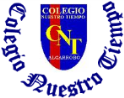 Colegio Nuestro Tiempo R.B.D: 14.507-6Programa de Integración EscolarEducadora Diferencial: Vania Maltrain Carovania.maltrain@nuestrotiempo.cl Guía estimulación cognitivaPre kínderSemanas n° 8 y n°919 al 30 de abril 2021Objetivo: Estimular áreas cognitivas a través del pensamiento lógicoActividadPinta de color Rojo donde hay más elementos, y de amarillo donde hay menos.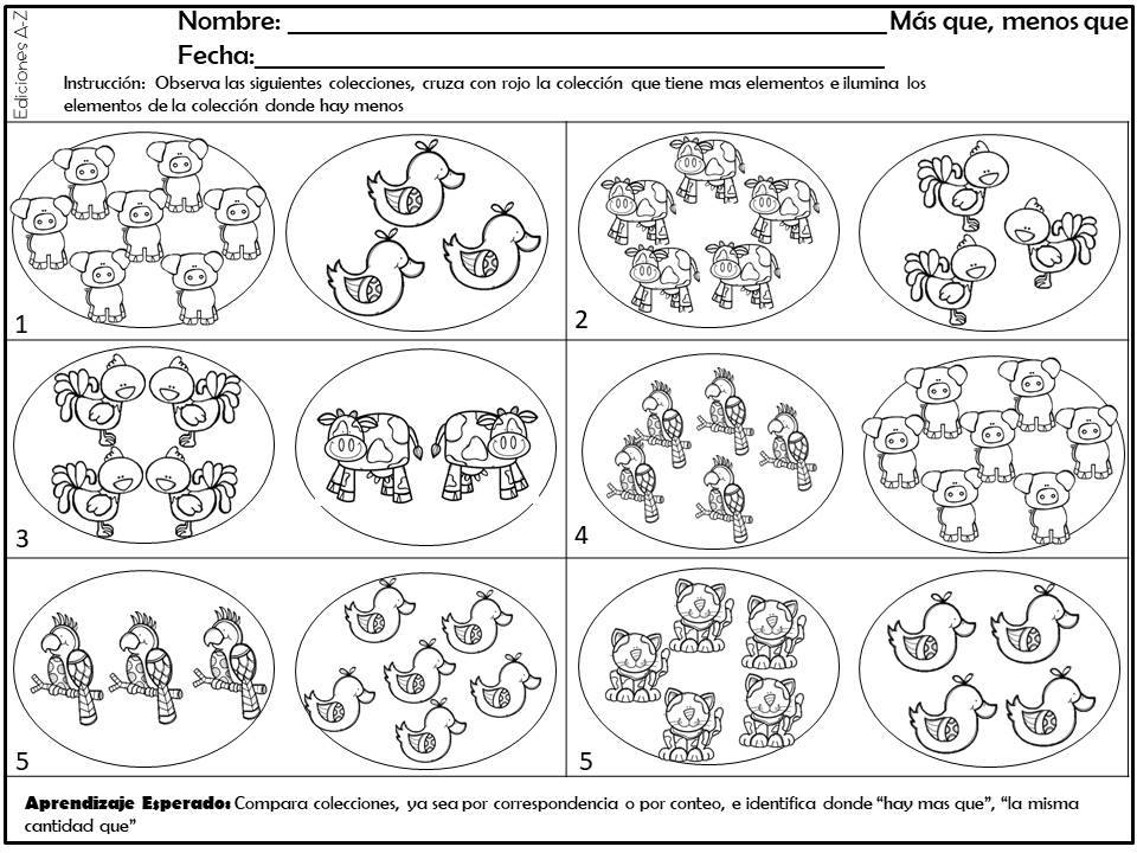 Con apoyo de un adulto, contaremos las cantidades que hay en cada recuadro y anotaremos el número que corresponda. 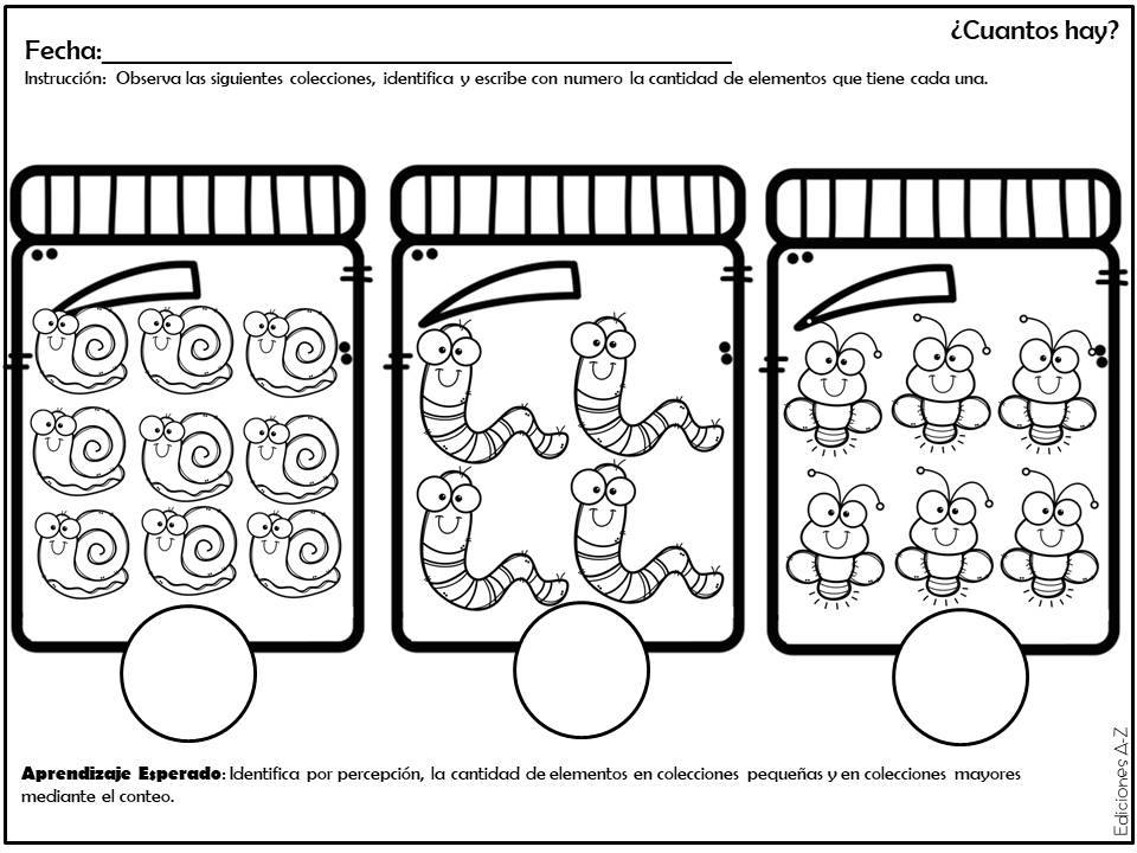 Dibuja la misma cantidad de pelotitas en el frasco del lado derecho.  Luego píntalas. 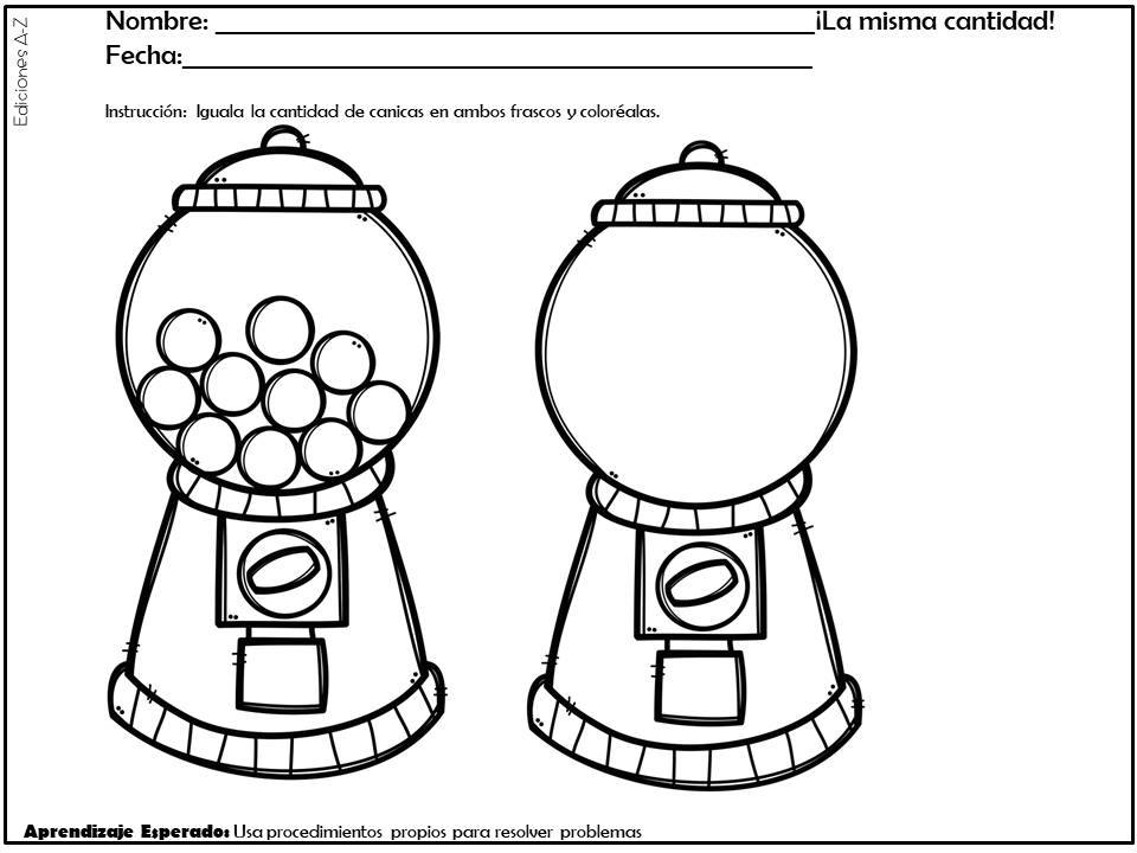 Recorta los peces de la última página y pégalos donde corresponda, según el tamaño.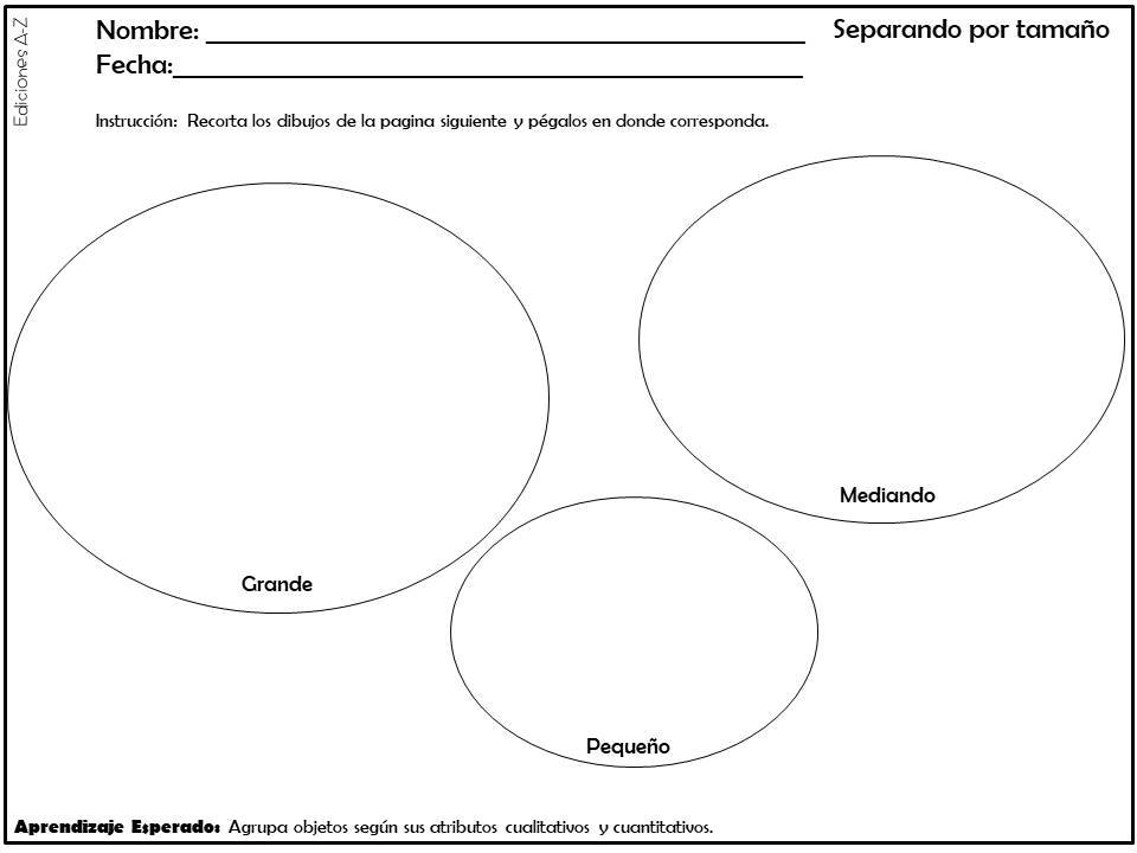 Colorea de color  Rojo   los círculos  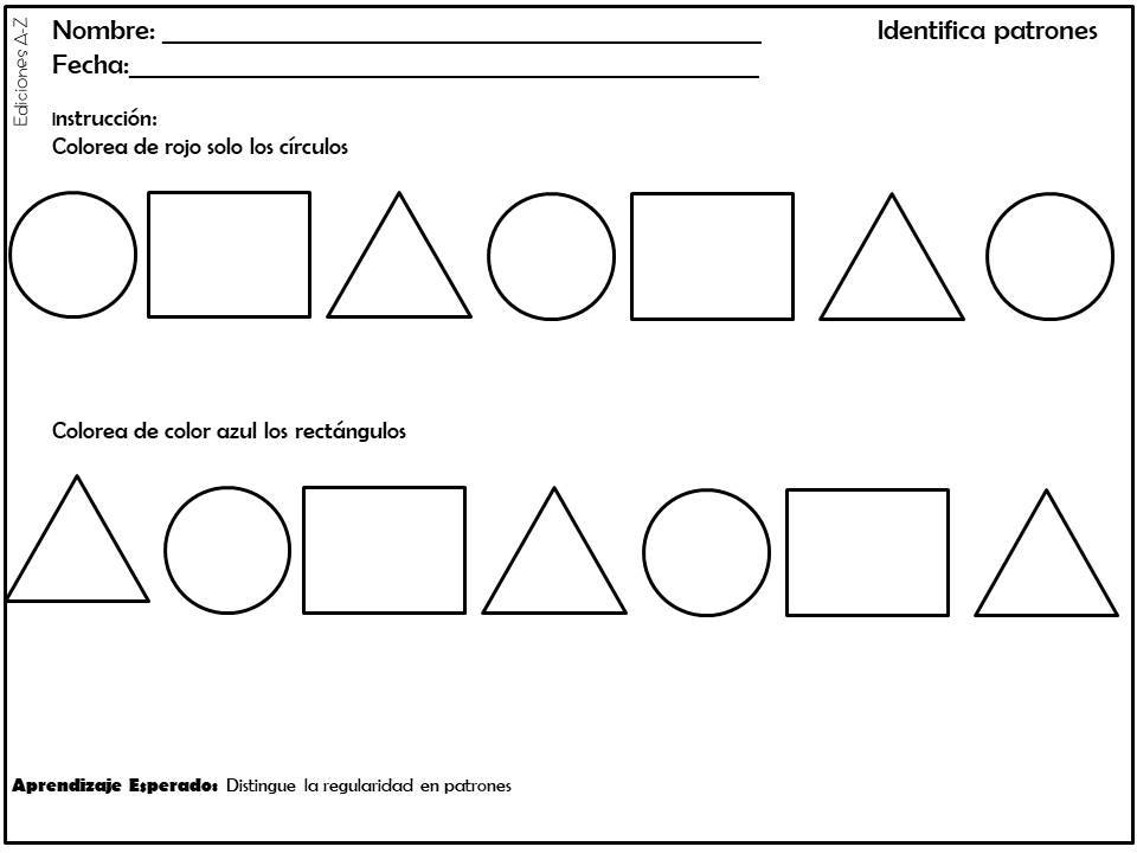 Colorea de color Azul los triángulos. Te has ganado un premio. ¡Felicidades! 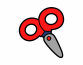 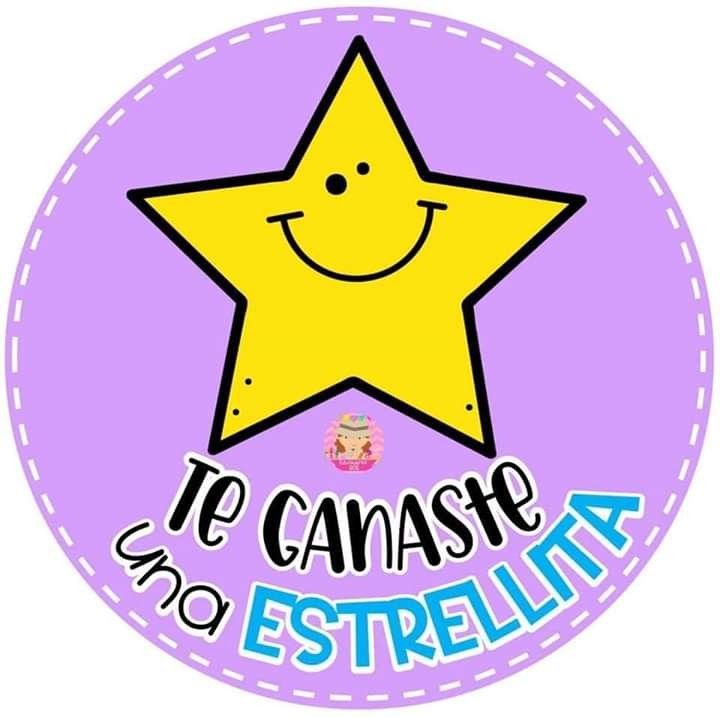 Recortar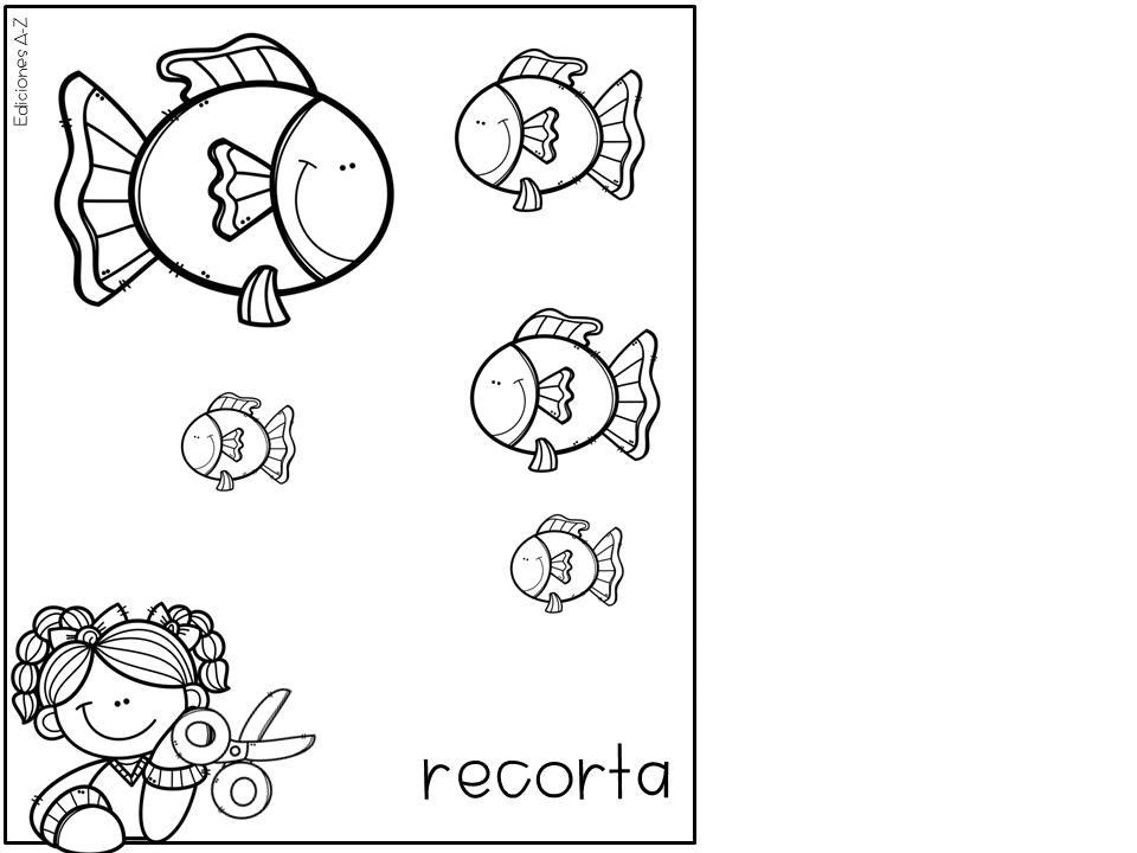 